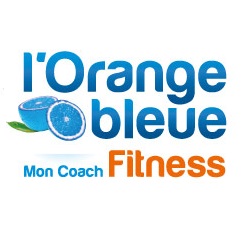 Poste à pourvoir : coach sportif H/FType de contrat : CDI 35hRémunération : de 1500 à 1600€ brut mensuelCoordonnées de la structureNom de l’entreprise : L’Orange Bleue, mon coach fitnessAdresse : 22 Av de l’Ile BruneCode postal : 38120		    Ville : Saint-Egrève				   Département : IsèreDescriptif du posteMissions / tâches :Cours de fitness : step, aéro, renfo, etc.Animation et encadrement de la salle de musculationMise en place de programmes personnalisésAccueil clients et prospectsAdministratifNiveau de diplôme ou expérience professionnelle requis/souhaités :
BPJEPS mention C et/ou D, DEUST métiers de la forme.ContactNom :	PICHON		 		Prénom : BenjaminTéléphone : 06 59 64 53 84